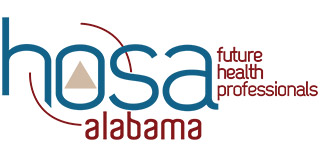 APRIL 4-APRIL 5, 2022		EXECUTIVE COMMITTEE MEETING					MONTGOMERY (10:30 am start)					(State officer and Advisor must attend)JUNE 13-16, 2022			STATE OFFICER LEADERSHIP SUMMIT 					TBD location					(State officer and Advisor must attend)JUNE 22-JUNE 25, 2022	HOSA INTERNATIONAL LEADERSHIP CONFERENCE	NASHVILLE, TN					(State officer and Advisor must attend) 	 JULY 20 – JULY 22, 2022		ALACTE SUMMER CONFERENCE						MOBILE, ALABAMA(State Officer & Advisor must attend 1 of the 3 days for meet & greet. TBD which actual day in this timeframe) SEPTEMBER 24-27, 2022		Washington Leadership Academy					WASHINGTON, DC(Pres/1st Vice Pres to attend WLA pending funds) OCTOBER  2022			JOINT LEADERSHIP DEVELOPMENT CONFERENCE	(TBD)				 	JANUARY  30-31, 2023		EXECUTIVE COMMITTEE MEETING					MONTGOMERY (10:30 am start)	 					(State officer and Advisor must attend) 	FEBRUARY TBD, 2023        	GOVERNOR’S PHOTO OP & PROCLAMATION SIGNING						MONTGOMERY (1:15 pm – 3:30 pm)						(State officer and Advisor must attend)MARCH 1-3, 2023			HOSA STATE LEADERSHIP CONFERENCE 									MONTGOMERY (Actual meeting is 2ND & 3RD )									(State officer and Advisor must attend)**** Required dates also include scheduled state officer visits TBD based on requests from local chapters